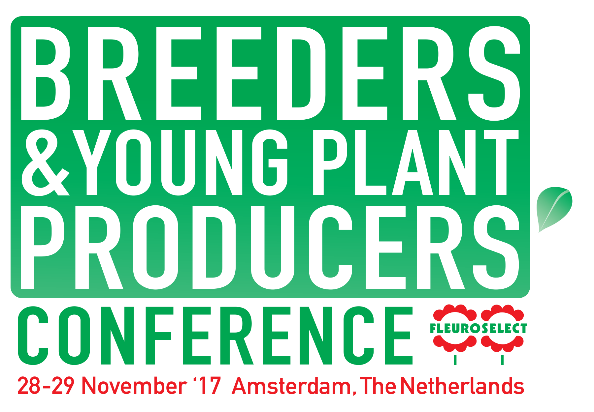 Programme 2017
Tuesday 28th November 2017
10:00	Arrivals & coffee10:30  	Welcome and opening10:35	Sustainability, the future in packaging, pots, labels etc.		Presentations by: Desch Plantpak and Floramedia 11:35	Coffee Break11:50	Seed Experience Enkhuizen		Speaker: Henk van Wielink	12:00	Company presentation		Speaker: Danziger12:30	Lunch13:45	Bus leaves hotel for Waterdrinker 14:00	Presentations and tours at Waterdrinker – improving collaboration with 		Breeders and Growers16:00	Bus returns to Hotel16:15	Importance of Green Space for Health and Wellbeing		Speaker: Dr. Jolanda Maas, VU University Amsterdam  17:00	Round up and close17:30	Drinks reception 18:30	Dinner & networking in hotel Wednesday 29th November 201708:45	Update on Nagoya Protocol 		Speaker: Anke van den Hurk - Plantum09.30		Presentation Pitches – the sector in 2025		Speakers: Thomas Bousart – Dümmen Orange, Leo Hoogendoorn – Florensis, Luc de Bruyne – Retail Specialist, Grower to be determined10:45	Networking Coffee Break11:15	Keynote speaker: Dr. James Bellini 		Fellow of the World Inspiration Forum 12:30 	Close
12:40	Lunch and departure	